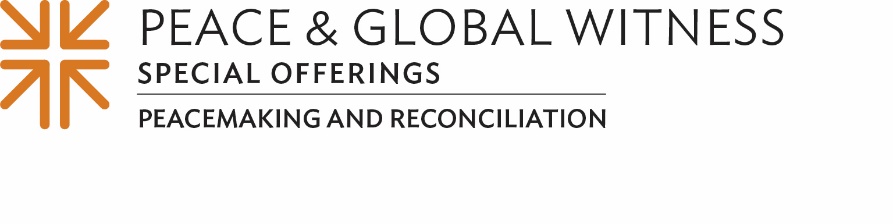 Construir la casa dela Paz de DiosCongregaciones de muchas denominaciones extienden la paz de Cristo con una bendición durante su servicio. “La paz de Cristo esté con ustedes (y tu espíritu)". Es una bendición ofrecida y una bendición devuelta en especie. Deje que’Vamos a probarlo: Cuando digo "la paz de Cristo esté contigo", tú dices, “y también contigo". “La paz de Cristo esté con vosotros" ("y también con usted"). La paz de Cristo es parte de lo que nuestra fe nos ofrece. Extendiendo La paz de Cristo es parte de una fe activa y comprometida, un testimonio de lo que significa para nosotros construir la casa de Dios.En la casadeDios, hay gente de todos los orígenes. En Dios’En la casa de la familia, hay gente de todas las razas, edades y sexos. En Dios’En la casa de Cristo, personas que son diferentes entre sí en casi todos los sentidos viven juntos y buscan maneras de hacer realidad Cristo.’la paz en cada parte de nuestras vidas. Hablamos y reclamamos la verdad en 2 Tesalonicense, “Que el mismo Señor de la paz os dé paz en todo momento y de todas las maneras." En nuestras reuniones de la iglesia, practicamos la ofrenda de Cristo’...confiando en que la bendición ofrecida también será devuelta. El domingo de Comunión Mundial celebramos que la paz de Cristo se extiende a lo largo de toda la creación. Celebramos que estamos todos juntos en la mesa, en la casa de Dios.Celebramos que se nos ofrece lo que necesitamos para continuar con el trabajo de construir la casa de Dios con hacedores de paz activos aquí en casa y en todo el mundo.Actuamos hoy ofreciendo nuestra propia bendición. A través de nuestra participación en la Ofrenda de Paz y de Testimonio Global, nuestra iglesia está extendiendo a Cristo’El 25% de los dones recibidos se quedarán aquí en la iglesia para construir la paz de Dios.’de la casa de al lado (NOMBRE LA ORGANIZACIÓN O GRUPO BENEFICIADO EN SU MINISTERIO). El 25% apoyará los esfuerzos regionales en nuestros consejos intermedios, y el 50% irá a la Agencia Presbiteriana de Misión para sus ministerios de educación y la asociación con los hacedores de paz activos en todo el mundo. Los hacedores de paz en lugares como Camerún, donde la violencia y el conflicto amenazan, los hacedores de paz que proporcionan ministerios de reconciliación dentro de los muros de las prisiones, y los hacedores de paz que buscan erradicar enfermedades como el VIH-SIDA y sus impactos en los más vulnerables, todos se reúnen con nosotros en la mesa en Dios’y nos saluda, diciendo, “La paz de Cristo esté con ustedes" (deja que la gente responda “y con tu espíritu.")¡Por favor, done generosamente!Oración:Extiende tu paz a nosotros, oh Cristo, para que podamos construir lugares de bondad y generosidad, reconciliación y compasión. Que nuestros dones unan nuestras voces para bendecir a toda la creación con tu justicia y tu paz, en todo momento y de todas las maneras. Amén.